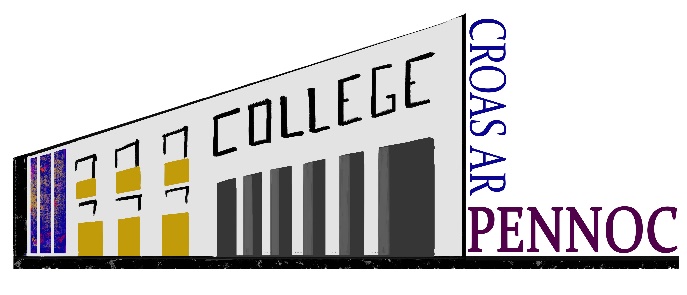 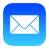 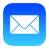 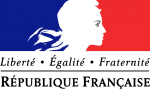 DOSSIER   D’INSCRIPTION   EN   6èmeAnnée scolaire 2023-2024DOSSIER   D’INSCRIPTION   EN   6èmeAnnée scolaire 2023-2024